Выучите вместе с детьми:«Я рисую лето»Я рисую лето –
А какого цвета?
Красной краской –
Солнце,
На газонах розы,
А зеленой – поле,
На лугах покосы.
Синей краской – небо
И ручей певучий.
А какую краску
Я оставлю туче?
Я рисую лето –
Очень трудно это.
              П. ПранузаРаботаем в соответствии с законодательством вместе:«В соответствии со статьей 63 «Семейного Кодекса Российской Федерации», статьей 44 Федерального закона «Об образовании в Российской Федерации» Родитель несет ответственность за воспитание и развитие своих детей, обязан заботиться о здоровье, физическом, психологическом, духовном и нравственном развитии своих детей».Договор «Об образовании» между МБДОУ№27 и родителями«Родители (законные представители) несовершеннолетних обучающихся имеют преимущественное право на обучение и воспитание детей перед всеми другими лицами. Они обязаны заложить основы физического, нравственного и интеллектуального развития личности ребенка».П.1, Статья 44 Федерального закона «Об образовании в Российской Федерации"Плодотворного сотрудничества!МУНИЦИПАЛЬНОЕ БЮДЖЕТНОЕ ДОШКОЛЬНОЕ ОБРАЗОВАТЕЛЬНОЕ УЧРЕЖДЕНИЕ«Детский сад общеразвивающего вида №27»ПАМЯТКА ДЛЯ РОДИТЕЛЕЙпо образовательной теме«Вот и лето прошло!»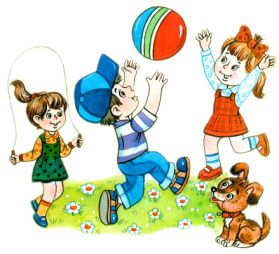 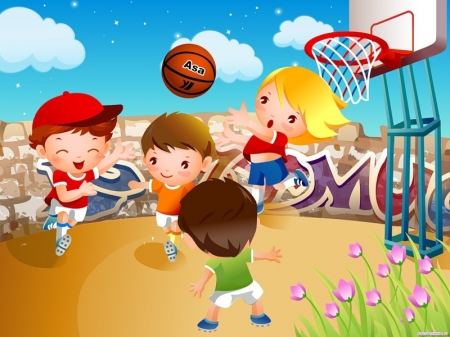 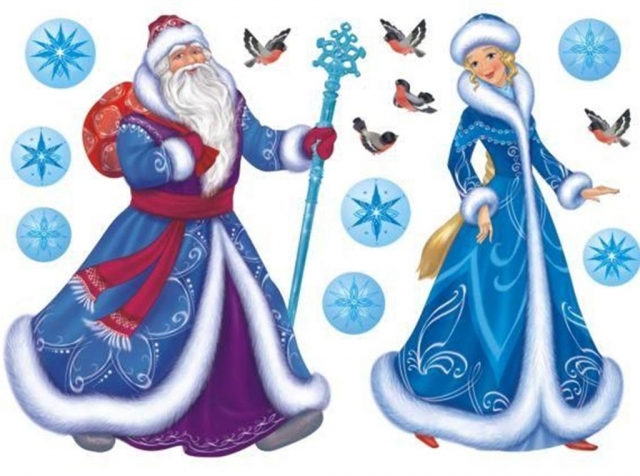 Составили:Лаврентьева М.И.,Урунбаева Д.В.,воспитатели группы №43-4 годаАвгустУважаемые родители, мы предлагаем Вам  игровые заданияпо теме: «Вот и лето прошло!»,которые вы можете выполнить с детьми дома.Чем можно заняться с ребенком дома:организовать прогулку в летний парк, сквер, обращая внимание ребёнка на летние признаки; 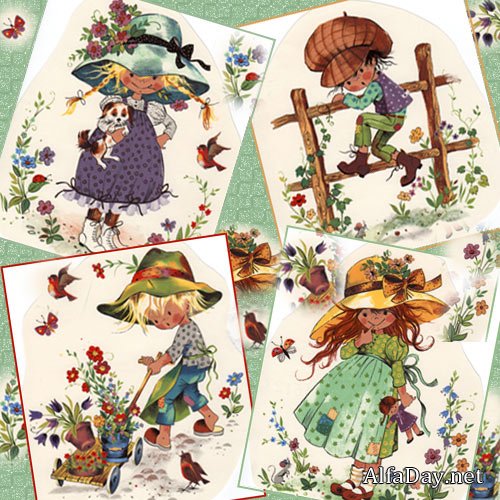 понаблюдать с детьми за птицами, за их поведением; наблюдать за повадками знакомых детям животных ближайшего окружения;использовать зеркальце для получения солнечных зайчиков;обращать внимание ребёнка на одежду взрослых и детей в соответствии с погодными условиями;почитать и обсудить рекомендуемые произведения современной и зарубежной литературы, обогащая «читательский опыт» ребёнка;поговорить с ребенком, что ему запомнилось этим летом;привлекать к рисованию по летним впечатлениям.